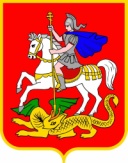 МИНИСТРЖИЛИЩНО-КОММУНАЛЬНОГО ХОЗЯЙСТВА МОСКОВСКОЙ ОБЛАСТИМинистерством жилищно-коммунального хозяйства Московской области (далее – Министерство) утверждено распоряжение от 28.12.2017 № 479-РВ «Об утверждении Регламента по организации деятельности по сбору, вывозу и утилизации твердых бытовых отходов и крупногабаритного мусора на территории Московской области» (далее – Регламент).Регламент действует до начала деятельности региональных операторов по обращению с твердыми бытовыми отходами (далее – Региональный оператор ТКО) - 01.01.2019 г.В рамках реализации Регламента в 2018 году совместно с ПАО «Мосэнергосбыт» на территории нескольких муниципальных образований реализуется пилотный проект по сбору и вывозу твердых бытовых отходов из частных домовладений мусоровывозящей организацией, выбранной органами местного самоуправления в рамках конкурентных процедур (далее - Пилотный проект). Итогом реализации Пилотного проекта стал выпуск объединенных платежных документов за услугу по сбору, вывозу и утилизации твердых бытовых отходов и крупногабаритного мусора (далее – платежный документ).В соответствии с № 89-ФЗ от 24.06.1998 «Об отходах производства и потребления» сбор, транспортирование, обработка, утилизация, обезвреживание, захоронение ТКО на территории Московской области с 01.01.2019 года будут обеспечиваться Региональными операторами ТКО. В этой связи необходимо провести договорную кампанию по заключению управляющими организациями договоров с региональными операторами ТКО со сроком начала действия договоров с 01.01.2019 года.На основании вышеизложенного, направляю в Ваш адрес Дорожную карту по организации системы обращения с отходами в муниципальных образованиях Московской области(далее – ДК) с приложением типового графика по проведению инвентаризации, приведению в нормативное состояние и передаче органами местного самоуправления Московской области контейнерных площадок региональным операторам ТКО для установки контейнеров, а также типовой комплект документов по трем договорным конструкциям для организации расчетов между потребителем услуги по обращению с ТКО и региональным оператором ТКО - во исполнение п.12, п.15 ДК, а также типовой договор, заключаемый между уполномоченной организацией по сбору и вывозу твердых бытовых отходов из частных домовладений, выбранной органами местного самоуправленияпо итогам мониторинга (отбора), с ПАО «Мосэнергосбыт» - п.5 ДК.Приложение:на 130 л. в 1 экз.Министр жилищно-коммунального хозяйства Московской области                               Е.А. ХромушинИсп.: И.А.Рыбаков8 498 602 01 49Ю.Э. Багдиян8 498 602 19 79ул. Садовая-Триумфальная д. 11/13Москва, 127006тел.: (498) 602 00 37 факс: (498) 602 01 32e-mail: mingkh@mosreg.ruГлавам муниципальных образований Московской области(по списку)